English for Sek I, Sek II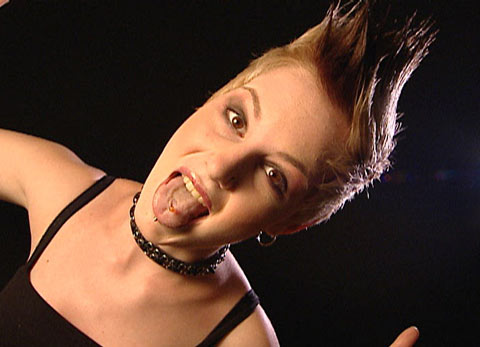 Cultural Phenomena Hair (6)14:15 minutesHow many hairdresser’s shops are there in Switzerland?About 8’000In what period did women wear their hair under a modest head covering?	In the Middle AgesIn the sixties, the hippies had long hair. What did it signify?Expression of protest against the establishment as well as expression of free loveWhat is ascribed to people with white hair?WisdomNuns hide their hair. What does this signify?It is like a promise of marriage to God.How important is your hair-style for you?(individual answers)What kind of hair-styles do you prefer?(individual answers)Does hair on the body irritate you?(individual answers)